Hemswell Cliff Parish CouncilBall Park Sub-committee25 November 2015Dear member,Ball Park Sub-committee meetingYou are requested to attend ameeting of Hemswell Cliff Parish Council’s Ball Park Sub-committee to be held on 2 December 2015, commencing at 7pm, in the Room of Requirement, at Hemswell Cliff Primary School.The agenda for the meeting is set out below.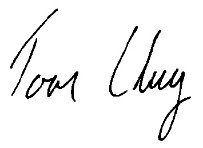 Tom ClayClerk to the CommitteeAgendaAgenda NumberItem1ApologiesProcedural Items2Declarations of InterestTo receive any declarations of interest in accordance with the requirements of the Localism Act 2011, and to consider any applications for dispensations in relation to disclosable pecuniary interests.3Minutes of the meeting held on19 October 2015To approve the minutes as a true and correct record.4Chair’s UpdateFor information only. Any items raised for decision will appear on the agenda for the next meeting.5Update from Anne CaterFor information only. Any items raised for decision will appear on the agenda for the next meeting.6Youth Council UpdateFor information only. Any items raised for decision will appear on the agenda for the next meeting.Action plan and the next meeting7Action PlanTo decide and agree the actions that members of the sub-committee need to do.8Date and time of next meetingTo confirm the date and time of next meeting of the sub-committee.